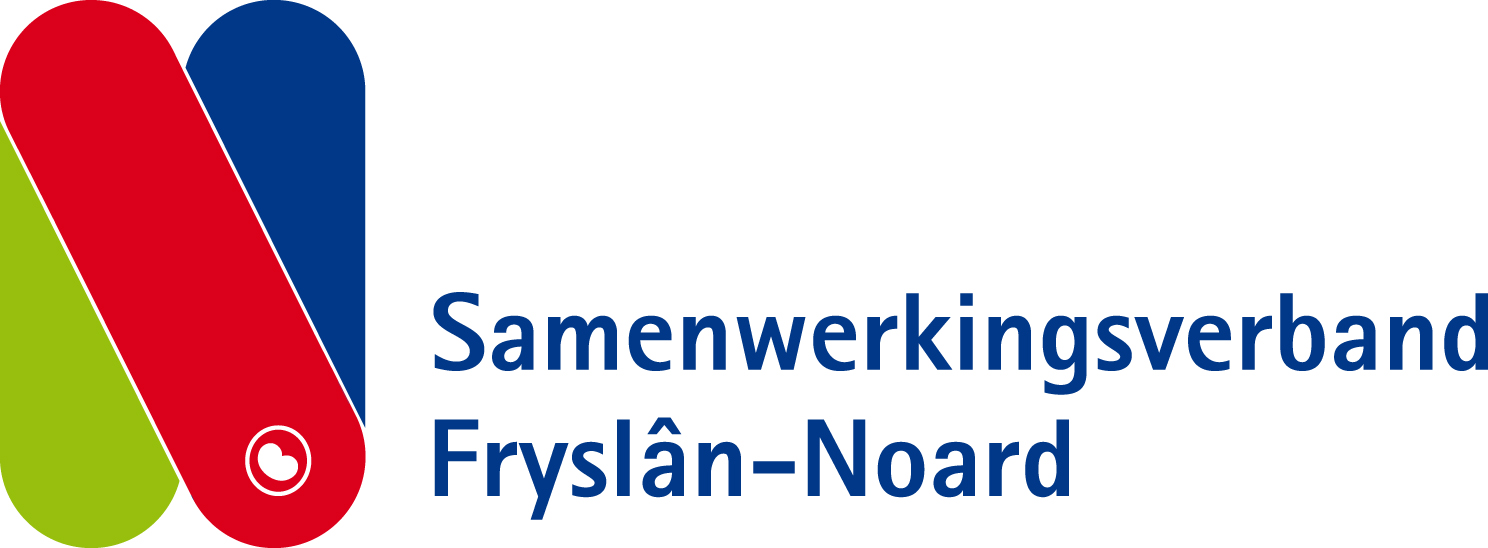 FORMULIER B		AANVRAAG TOELAATBAARHEIDSVERKLARING - door VSO-school			- voor overgang van (S)BAO/SO naar VSO (onderinstroom)Leerling Leerling Naam leerlingGeboortedatumWoonplaats (in onze regio)Basisschool van herkomstAanvraag TLVAanvraag TLVAanvraag TLVGewenste bekostigingscategorie: cat. laag (1) cat. midden (2) cat. hoog (3)Gewenste periode / einddatum TLV: Einde schooljaar waarin de leerling 18 jaar wordt: 31/07/20      Anders, nl. 31/07/20     Motivering van de aanvraagMotivering van de aanvraagMotivering van de aanvraagSamenvatting waarom deze leerling is aangewezen op het VSO (Hier een samenvatting geven van de onderwijsondersteuningsbehoeften van de leerling en de motivatie waarom op basis hiervan wordt gekozen voor VSO-onderwijs - een verwijzing naar het OPP volstaat hierbij niet.)Samenvatting waarom deze leerling is aangewezen op het VSO (Hier een samenvatting geven van de onderwijsondersteuningsbehoeften van de leerling en de motivatie waarom op basis hiervan wordt gekozen voor VSO-onderwijs - een verwijzing naar het OPP volstaat hierbij niet.)Samenvatting waarom deze leerling is aangewezen op het VSO (Hier een samenvatting geven van de onderwijsondersteuningsbehoeften van de leerling en de motivatie waarom op basis hiervan wordt gekozen voor VSO-onderwijs - een verwijzing naar het OPP volstaat hierbij niet.)Expliciete onderbouwing bij een aanvraag voor bekostigingscategorie midden of hoogExpliciete onderbouwing bij een aanvraag voor bekostigingscategorie midden of hoogExpliciete onderbouwing bij een aanvraag voor bekostigingscategorie midden of hoogAkkoordverklaring leerling en ouders/verzorgers (wettelijke vertegenwoordiger) met deze aanvraag TLV  Ouders en leerling zijn op de hoogte dat dit formulier samen met het OPP wordt ingediend bij het samenwerkingsverband.Datum:                   Naam leerling:                                                                 Handtekening leerling: Naam ouder(s)/verzorger(s):       Handtekening ouder(s)/verzorger(s): Akkoordverklaring directie aanvragende  VSO-school met deze aanvraag TLVDatum:       Naam:                                                                     Handtekening: Verklaring gedragsdeskundige VSO-schoolHierbij ondersteun ik deze aanvraag TLV.Naam deskundige:        Functiedeskundige:       Handtekening: 